MATERIAL SAFETY DATA SHEET — 16 SectionsSECTION 1 — CHEMICAL PRODUCT AND COMPANY IDENTIFICATIONSECTION 2 — COMPOSITION/INFORMATION ON INGREDIENTSSECTION 3 — HAZARDS IDENTIFICATION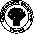 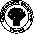 SECTION 4 — FIRST AID MEASURESSkin Contact: Should not cause skin irritation.Eye Contact: Rinse well with clean water. If irritation persists, seek medical advice.Inhalation: Do not induce vomiting. Seek medical advice if symptoms persist.SECTION 5 — FIRE FIGHTING MEASURESSECTION 6 — ACCIDENTAL RELEASE MEASURESSECTION 7 — HANDLING AND STORAGESECTION 8 — EXPOSURE CONTROL / PERSONAL PROTECTIONSECTION 9 — PHYSICAL AND CHEMICAL PROPERTIESSECTION 10 — STABILITY AND REACTIVITYReactivity, and under what conditions?Hazardous Decomposition ProductsSECTION 11 — TOXICOLOGICAL INFORMATIONSECTION 12 — ECOLOGICAL INFORMATION[Aquatic Toxicity]   	N/A, 			SECTION 13 — DISPOSAL CONSIDERATIONSWaste DisposalSECTION 14 — TRANSPORT INFORMATIONSECTION 15 — REGULATORY INFORMATIONSECTION 16 — OTHER INFORMATIONProduct Name: Maxima HandwashProduct Name: Maxima HandwashProduct Name: Maxima HandwashProduct Name: Maxima Handwash[WHMIS Classification][WHMIS Classification][WHMIS Classification]Product Use: Hand washing.Product Use: Hand washing.Product Use: Hand washing.Product Use: Hand washing.Product Use: Hand washing.Product Use: Hand washing.Product Use: Hand washing.Manufacturer’s Name: Xpel Marketing Ltd Manufacturer’s Name: Xpel Marketing Ltd Manufacturer’s Name: Xpel Marketing Ltd Supplier’s Name: Xpel Marketing LtdSupplier’s Name: Xpel Marketing LtdSupplier’s Name: Xpel Marketing LtdSupplier’s Name: Xpel Marketing LtdStreet Address: Mersey House, 1 Church Street Street Address: Mersey House, 1 Church Street Street Address: Mersey House, 1 Church Street Street Address: Mersey House, 1 Church StreetStreet Address: Mersey House, 1 Church StreetStreet Address: Mersey House, 1 Church StreetStreet Address: Mersey House, 1 Church StreetCity: BootleCity: BootleCounty: MerseysideCity: MerseysideCity: MerseysideCity: MerseysideCounty: Postal Code: L20 1AFEmergency Telephone 0151 9222816Emergency Telephone 0151 9222816Postal Code: L20 1AFPostal Code: L20 1AFEmergency Telephone0151 9222816Emergency Telephone0151 9222816Date MSDS Prepared11/11/2010Date MSDS Prepared11/11/2010MSDS Prepared ByMSDS Prepared ByPhone NumberPhone NumberPhone NumberHazardous Ingredients (specific)%CAS NumberLD 50 of Ingredient(specify species and routeLC 50 of Ingredient (specify species)AQUATo 100.007732-18-5N/AN/ASODIUM LAURETH SULFATE15.009003-39-8N/AN/ACOCAMIDOPROPYL BETAINE2.0061789-40-0N/AN/ASODIUM CHLORIDE1.507647-14-5N/AN/ACOCAMIDE DEA1.5061791-31-9N/AN/APEG-7 GLYCERYL COCOATE0.5068201-46-7N/AN/ACITRIC ACID0.305949-29-1N/AN/ATRICLOSAN0.253380-34-5N/AN/APARFUM0.20MIXTUREN/AN/ADISODIUM EDTA0.05139-33-3N/AN/ABENZYL ALCOHOL, METHYLCHLOROISOTHIAZOLINONE,0.00126172-55-4/2682-20-4N/AN/AMETHYLISOTHIAZOLINONE, MAGNESIUM NITRATE, N/AN/AMAGNESIUM CHLORIDE, TRIETHYLENE GLYCOL.N/AN/ACI 420900.00012650-18-2N/AN/AN/AN/AN/AN/AN/AN/AN/AN/AN/AN/AN/AN/AN/AN/AN/AN/AN/AN/AN/AN/A	No data availableWHMIS Symbols]          Potential Health Effects	 Inhalation:  Not identified.   Ingestion: May cause nausea   Avoid contact with eyes and mucous membranes.FlammableYes	❐NoIf yes, under which conditions?	NOT FLAMMABLEIf yes, under which conditions?	NOT FLAMMABLEMeans of Extinction           N/AMeans of Extinction           N/AMeans of Extinction           N/AFlashpoint (° C) and Method                      N/AUpper Flammable Limit (% by volume)        N/ALower Flammable Limit (% by volume)      N/AAuto-ignition Temperature (°C)     	N/AExplosion Data — Sensitivity to Impact	N/AExplosion Data — Sensitivity to Static Discharge	N/AHazardous Combustion Products    	USE OF WATER DIRECTLY COULD CAUSE FROTHING.Hazardous Combustion Products    	USE OF WATER DIRECTLY COULD CAUSE FROTHING.Hazardous Combustion Products    	USE OF WATER DIRECTLY COULD CAUSE FROTHING.[NFPA][NFPA][NFPA]Exposure Limits❐ ACGIH TLV❐ OSHA PEL❐ Other (specify)❐ Other (specify)Specific Engineering Controls (such as ventilation, enclosed process)Use ventilation equipment to maintain the PELNeoprene gloves  Goggles and face shieldPersonal Protective Equipment    ❐ Gloves         ❐ Respirator❐ Eye❐ Footwear❐ Clothing❐ OtherIf checked, please specify typegoggles   LiquidOdour and AppearanceLight, floral fragranceOdour Threshold (ppm)Not AvailableSpecific Gravity1.020000 at 25.0CVapour Density (air = 1)>1Vapour Pressure (mmHg)1ATMEvaporation RateNot AvailableBoiling Point (° C)Not AvailableFreezing Point (° C)0CpH5.5~7.5Coefficient of Water/Oil DistributionNot Available[Solubility in Water]100%Chemical Stability❐Yes ❐ No❐Yes ❐ NoIf no, under which conditions?Incompatibility with Other SubstancesIncompatibility with Other Substances❐Yes ❐ NoIf yes, which ones?Effects of Acute ExposureEffects of Acute ExposureN/AN/AEffects of chronic exposure   	Not identified as a carcinogen by OSHA, IARC or NTPEffects of chronic exposure   	Not identified as a carcinogen by OSHA, IARC or NTPAcute: Not determined.Acute: Not determined.Chronic: Skin irritation may occur among hypersensitive individuals following repeated contact.Chronic: Skin irritation may occur among hypersensitive individuals following repeated contact.Irritancy of ProductIrritancy of ProductSkin sensitization	Respiratory sensitizationCarcinogenicity-IARCCarcinogenicity - ACGIH Reproductive toxicityTeratogenicityEmbrotoxicityMutagenicityName of synergistic products/effectsName of synergistic products/effects[WHMIS Classification]	N/A[OSHA]	N/A[SERA]	N/A[TSCA] 	N/AThis product has been classified in accordance with the hazard criteria of the
Controlled Products Regulations (CPR) and the MSDS contains all of the information required by CPR.This product has been classified in accordance with the hazard criteria of the
Controlled Products Regulations (CPR) and the MSDS contains all of the information required by CPR.Prepared by : Xpel Marketing LtdRevision Summary: N/AThe information provided herein is based on data considered accurate. However, it is furnished WITHOUT WARRANTY OF ANY KIND,EXPRESS OR IMPLIED.It is intended to assist in and procedures.The user assumes all responsibility for personal injury or property damage caused by the misuse of this product.